       БОЙОРОҠ 	                  ПРИКАЗ                 2022 й.                          №                                                  2022 г. О введении новых мест дополнительного образованияВ рамках реализации федерального проекта«Успех каждого ребенка» национального проекта «Образование»В целях реализации Концепции развития дополнительного образования детей, утвержденной распоряжением Правительства Российской Федерации № 1726-р от 04.09.2014 года, федерального проекта «Успех каждого ребенка», национального проекта «Образование», утверждённого на заседании президиума Совета при Президенте Российской Федерации по стратегическому развитию национальным проектам (протокол от 03.09.2018 года № 10) и на основании Порядка организации и осуществления образовательной деятельности по дополнительным общеобразовательным программам,ПРИКАЗЫВАЮ:1. Ввести с 01 сентября в 2022 году новые места дополнительного образования детей в рамках федерального проекта «Успех каждого ребенка» национального проекта «Образование» для реализации дополнительных общеобразовательных общеразвивающих программ «Студия 3D – технологий» по технической направленности на базе МБУ ДО ЦТТДиЮ «Технопарк» на 90 (девяносто) человек.2. Контроль за исполнением данного приказа оставляю за собой.Директор                                                                                                                   Р.Т. ГаниевБАШҠОРТОСТАН РЕСПУБЛИКАҺЫНЕФТЕКАМА ҠАЛАҺЫ ҠАЛА ОКРУГЫНЫҢБАЛАЛАР ҺӘМ ҮҪМЕРҘӘРТЕХНИК ИЖАДЫ ҮҘӘГЕ «ТЕХНОПАРК»ӨҪТӘМӘ БЕЛЕМ БИРЕҮМУНИЦИПАЛЬ БЮДЖЕТ УЧРЕЖДЕНИЕҺЫ( БҺҮТИҮ ӨББ МБУ «ТЕХНОПАРК»)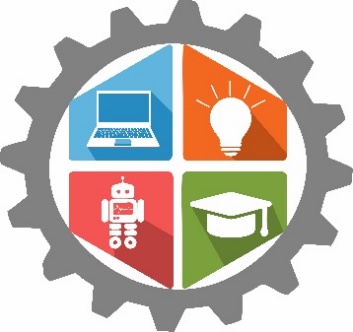 МУНИЦИПАЛЬНОЕ БЮДЖЕТНОЕ УЧРЕЖДЕНИЕДОПОЛНИТЕЛЬНОГО ОБРАЗОВАНИЯЦЕНТР ТЕХНИЧЕСКОГО ТВОРЧЕСТВАДЕТЕЙ И ЮНОШЕСТВА «ТЕХНОПАРК»ГОРОДСКОГО ОКРУГА ГОРОД НЕФТЕКАМСКРЕСПУБЛИКИ БАШКОРТОСТАН(МБУ ДО ЦТТДиЮ «ТЕХНОПАРК»)